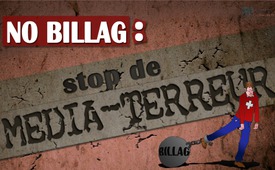 NO BILLAG: Stop de media-terreur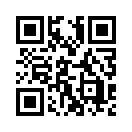 De massamedia – vooral de publieke omroepen – zijn wereldwijd de gevaarlijkste organisaties. Want de mainstream-media zijn grotendeels gewillige handlangers geworden van de oorlogsophitsers. Vooral aanvalsoorlogen, gecamoufleerd door zogezegde menslievendheid, worden gerechtvaardigd en toegerust via de publieke massamedia. Daarom hebben massamedia een wezenlijke medeplichtigheid aan veel oorlogen.De massamedia – vooral de publieke omroepen – zijn wereldwijd de gevaarlijkste organisaties. Want de mainstream-media zijn grotendeels gewillige handlangers geworden van de oorlogsophitsers. Vooral aanvalsoorlogen, gecamoufleerd door zogezegde menslievendheid, worden gerechtvaardigd en toegerust via de publieke massamedia. Daarom hebben massamedia een wezenlijke medeplichtigheid aan veel oorlogen. 

Op 4 maart 2018 wordt niet alleen Zwitserse, maar ook wereldgeschiedenis geschreven. Werp op 4 maart een “ja” voor het “No Billag”-initiatief in de stembus. Hartelijk dank!

Allicht kent u ook de detective-serie “Columbo” die begon in 1969. De hoofdrolspeler, Peter Falk, alias inspecteur Columbo, verzamelt uiterst zorgvuldig iedere indicatie. Aan het einde van een uitzending, als alle details zijn samengebracht, is de inspecteur in staat om het misdrijf gefundeerd te bewijzen. Maar zonder details kan de inspecteur geen misdaad oplossen. Zo ook kunnen wij, alleen op basis van een mediabericht, de dingen niet juist plaatsen als we niet alle feiten  weten. Politiek en media onthouden ons  niet alleen de volle maat van de feiten, maar er worden zelfs onjuiste berichten doorgegeven. Is dit slechts een bewering? Kla.TV heeft voor u, beste kijker, inspecteur “Columbo” gespeeld en is daarbij gestoten op interessante feiten.

Fake-News 1. Russische tanks rijden Oekraïne binnen. De West-Duitse omroep WDR en de Amerikaanse online-krant Huffington Post tonen in 2014 deze foto’s en berichtten dat dat Russische tanks zijn die Oekraïne binnenrijden. OK, in één punt hadden zij eens gelijk nl. het zijn echte tanks die zij ons hier hebben getoond. Super! Zouden ze daarbij nog 6 jaar hebben teruggerekend, zou zelfs het jaar geklopt hebben!  Dit filmpje werd namelijk in 2008 gemaakt. Ook voor de locatie waren ze er echt naast want het was niet niet in Oekraïne, maar in de Kaukasus. 

Werp op 4 maart een “ja” bij het “NO BILLAG” ( voor NL : Geen Kijk-en luistergeld)-initiatief in de stembus. Gedaan met gedwongen miljarden voor eenzijdige berichtgeving, duidelijke leugens en oorlogspropaganda. (Zeg dit vooral tegen mensen zonder internetaansluiting.) Hartelijk dank!

Fake-News 2.  Mei 2014
Helikopter neergeschoten door pro - Russische separatisten in Oekraïne. In het oosten van Oekraïne hebben pro - Russische separatisten een helikopter van het leger neergeschoten. Dat moeten foto’s zijn die een legerhelikopter tonen, die is neergeschoten door de separatisten. Neergestort in Slaviansk, een bolwerk van de separatisten.” Alles duidelijk mensen!?  Hoezo kon men deze video al een heel jaar eerder zien op YouTube? Overigens: hij komt uit Syrië!


Zo, wat hebben we hier nog?

Fake-News 3
Rebellen op het Groene Plein in Tripoli (Libië). Beste kijkers, als u naar deze opname kijkt, weet u toch wel - zonder dat ik het u zeg - uit welk land deze video komt, nietwaar? De vlaggen die daar waaien zijn vlaggen uit India. En? BBC brengt het toch voor elkaar ons deze video te tonen en te beweren dat dàt rebellen zijn die in de hoofdstad van Libië op het Groene Plein staan en hun overwinning vieren. Niemand kan beweren dat de vlaggen van deze twee landen zozeer op elkaar lijken, dat men ze door elkaar zou kunnen halen. Ja precies, zo doen de media dat en houden ons echt voor dom! Of zijn deze Indiërs allemaal met hun vlaggen naar Tripoli gereisd? Waarschijnlijk niet! Zo - nu nog een pijnlijke story.

Fake-News 4
10.000en mensen demonstreren tegen pro-Russische milities “Zo waren vandaag tienduizenden mensen samengekomen om te demonstreren tegen deze pro-Russische milities.” Nog eens a.u.b…. tienduizenden? Kijk eens – draai de camera eens! Kom, geef een draai! Hallo? Waar zijn de 10.000en? Zitten ze misschien aan de andere kant? Of zijn ze allemaal naar het toilet, of wat? Dat zou natuurlijk kunnen!

Fake-News 5
Schietpartij in Homs … of toch in Kabul? “Het zou in Homs opnieuw tot geweld zijn gekomen. Oppositionelen publiceerden video-opnames die granaatvuur en schietpartijen tonen.” Dus een schietpartij in Homs. Stom echter, dat op dezelfde dag ZDF precies deze opname toonde, die echter uit Kabul in Afghanistan zou zijn: “(…) vat samen, welke informatie en foto’s er nu beschikbaar zijn. De boodschap van de Taliban is duidelijk: Wij zijn er nog!


Fake-News 6
Het Syrische volk wordt mishandeld door hun regering. ”Hoe langer de protesten in Syrië tegen de regering duren, des te duidelijker wordt wat voor iemand Assad eigenlijk is: hij is een despoot, een dictator en hij laat op demonstranten schieten! Nu zijn wij allemaal op de hoogte: Assad is een despoot, een dictator en hij schiet op demonstranten! Foto’s die dit bevestigen waren er tot nu toe nauwelijks. Maar onze correspondent, Christian Sievers, heeft er nu enkele gekregen. We tonen ze u direct. Mens, wat voor foto’s hebben ze daar te pakken gekregen? Nu ben ik toch benieuwd of dat nu eens ‘no-Fake-News’ is.  “Desondanks  lukt het de oppositionelen steeds weer “met inzet van hun leven”, zulke foto’s uit Syrië te smokkelen. Dit zijn schokkende, ontstellende beelden. Mannen in uniform mishandelen vreselijk de gevangenen met grote knuppels waaraan spijkers zijn bevestigd. Ze slaan er op los. Wij moeten zeggen dat wij niet onafhankelijk kunnen controleren, noch onderzoeken waar en wanneer deze video’s precies zijn ontstaan. Dat gaat momenteel buiten onze macht … Wauw, ze hebben het zelfs klaargespeeld om deze opnames uit Syrië te smokkelen! Echt vriendelijk van hen, nietwaar? Maar … wat hebben we hier? Juist dezelfde beelden werden eerder op de Irakese televisie uitgezonden als voorbeelden van folteringen uit Irakese gevangenissen. Hier de Irakese ondertitels die de ZDF mooi heeft afgeknipt. Daar schiet me echt niets meer te binnen, nee! Dit waren slechts een paar voorbeelden uit de vele, bewust valse berichten waarmee de media ons om de tuin leidt. Tenminste … ik kan me niet voorstellen dat er werkelijk zo’n chaos is in hun archieffoto’s, dat zij hier PER VERGISSING zulke domme fouten hebben gemaakt. Hier moet dan toch eens overwogen worden om deze ‘Fake-News zender’ te blokkeren!

In geen van deze gevallen vond tot nu toe één enkele politicus het nodig, gerechtelijke stappen in het werk te stellen tegen zulke duidelijk onjuiste berichten. 

En precies om deze reden en nog andere, is Kla.TV er, opdat klachten uit de hele wereld kunnen gehoord worden!

Kla.TV – het andere nieuws. Vrij, onafhankelijk, niet gecensureerd. Deel onze zendingen met andere mensen!  

Vele jaren onderzoek hebben aan het licht gebracht dat de veel geprezen ‘grote’ verscheidenheid van de media één groot bedrog is. Het grootste deel van de media ligt in slechts enkele handen. De mainstream-media vormen heimelijk de 1ste macht in een land … niet de 4de of de 5de. De media in de westerse landen zijn machtiger dan de wetgevende- en politionele macht en de rechtspraak.” – Alexander Solzjenitsyn 

De meeste mensen horen de media: ze vertrouwen hen blind. De belangrijkste media zijn daardoor tot religie, tot vervanging van God geworden;  kortom tot een levensbedreigende sekte.

Hebt u ook op een of andere manier persoonlijk schade geleden door de media? Deel  het ons in een paar korte regels mee. Dien uw klacht bij ons in. Ook als u weet hebt van actuele en gevaarlijke leugens van de massamedia, laat het ons weten.
Bent u ook media-moe? Wordt dan deel van nieuwe mediaketens met nieuwe waarden.door ke./pg./kla.tv.Bronnen:http://www.welt.de/wirtschaft/article159611276/Politiker-planen-staerkere-Regulierungvon-Facebook.html

http://homment.com/ARD-ZDF-mainpulation

http://www.tagesspiegel.de/medien/falsche-bilder-bei-der-ard-zum-ukraine-konflikt-propagandatricks-oder-pannen-in-serie/10637680.html

http://www.tagesspiegel.de/medien/ukraine-konflikt-im-wdr-neuer-aerger-um-altes-panzer-bild/10651538.html

https://www.kla.tv/4135(D)

https://www.youtube.com/watch?feature=player_embedded&amp;amp;amp;amp;amp;v=pvZqlDwUeGg

https://www.youtube.com/watch?v=fa83WDzOpUA&amp;feature=youtu.be&amp;t=242

https://www.youtube.com/watch?v=e_85E_kPZOM

https://www.youtube.com/watch?v=amtTCP91IDY

http://www.globalresearch.ca/who-is-behind-fake-news-mainstream-media-use-fake-videos-and-images/5557580

https://www.youtube.com/watch?v=wB44YS0HQ0k

http://www.youtube.com/watch?v=rd8TP7Ct7NkDit zou u ook kunnen interesseren:---Kla.TV – Het andere nieuws ... vrij – onafhankelijk – ongecensureerd ...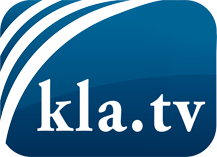 wat de media niet zouden moeten verzwijgen ...zelden gehoord van het volk, voor het volk ...nieuwsupdate elke 3 dagen vanaf 19:45 uur op www.kla.tv/nlHet is de moeite waard om het bij te houden!Gratis abonnement nieuwsbrief 2-wekelijks per E-Mail
verkrijgt u op: www.kla.tv/abo-nlKennisgeving:Tegenstemmen worden helaas steeds weer gecensureerd en onderdrukt. Zolang wij niet volgens de belangen en ideologieën van de kartelmedia journalistiek bedrijven, moeten wij er elk moment op bedacht zijn, dat er voorwendselen zullen worden gezocht om Kla.TV te blokkeren of te benadelen.Verbindt u daarom vandaag nog internetonafhankelijk met het netwerk!
Klickt u hier: www.kla.tv/vernetzung&lang=nlLicence:    Creative Commons-Licentie met naamgeving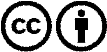 Verspreiding en herbewerking is met naamgeving gewenst! Het materiaal mag echter niet uit de context gehaald gepresenteerd worden.
Met openbaar geld (GEZ, ...) gefinancierde instituties is het gebruik hiervan zonder overleg verboden.Schendingen kunnen strafrechtelijk vervolgd worden.